УТВЕРЖДЕНОДиректор МБОУ «Жариковская СОШ ПМО» ____________  Федосенко Л.М.ПАСПОРТпищеблока филиала муниципального бюджетного общеобразовательного  учреждения «Жариковская  средняя образовательная школа Пограничного муниципального округа» в с. БогуславкаАдрес месторасположения:692586 Приморский край,Пограничный район, с. Богуславка, ул. Школьная, д. 48.Телефон      8(42345)26330    эл почта:   boguslavka@pogranichny.org           Содержание Общие сведения об образовательной организации:-численность обучающихся по возрастным группам, в том числе численность льготной категории обучающихся 2.Состояние уровня охвата горячим питанием по возрастным группам обучающихся3.Модель предоставления услуги питания -оператор питания- длительность контракта4. Использование транспорта для перевозки пищевой продукции5. Инженерное обеспечение пищеблока-водоснабжение-горячее водоснабжение- отопление- водоотведение-вентиляция помещений 6. Проектная мощность (план-схема расположения \помещений) пищеблока7.  Материально-техническое оснащение пищеблока8. Характеристика помещения и оборудования, план-схема столовой 9. Характеристика бытовых помещений10. Штатное расписание работников пищеблока11.Форма организации питания обучающихся 12.Перечень нормативных и технологических документовОбщие сведения об образовательной организацииРуководитель образовательной организации   Савельева Майя АнатольевнаОтветственный за питание обучающихся Храмых Галина АлексеевнаЧисленность педагогического коллектива  11 чел.Количество классов по уровням образования 11Количество посадочных мест 60Площадь обеденного зала 51,6 2. Охват горячим питанием по возрастным группам обучающихся2.1 Охват одноразовым горячим питанием по возрастным группам обучающихся2.2 Охват двухразовым горячим питанием по возрастным группам обучающихся3. Модель предоставления услуги питания (столовая на сырье, столовая доготовочная, буфетно-раздаточная)4. Использование специализированного транспорта для перевозки пищевой продукции5. Инженерное обеспечение пищеблока6. Проектная мощность (план-схема расположения помещений) пищеблока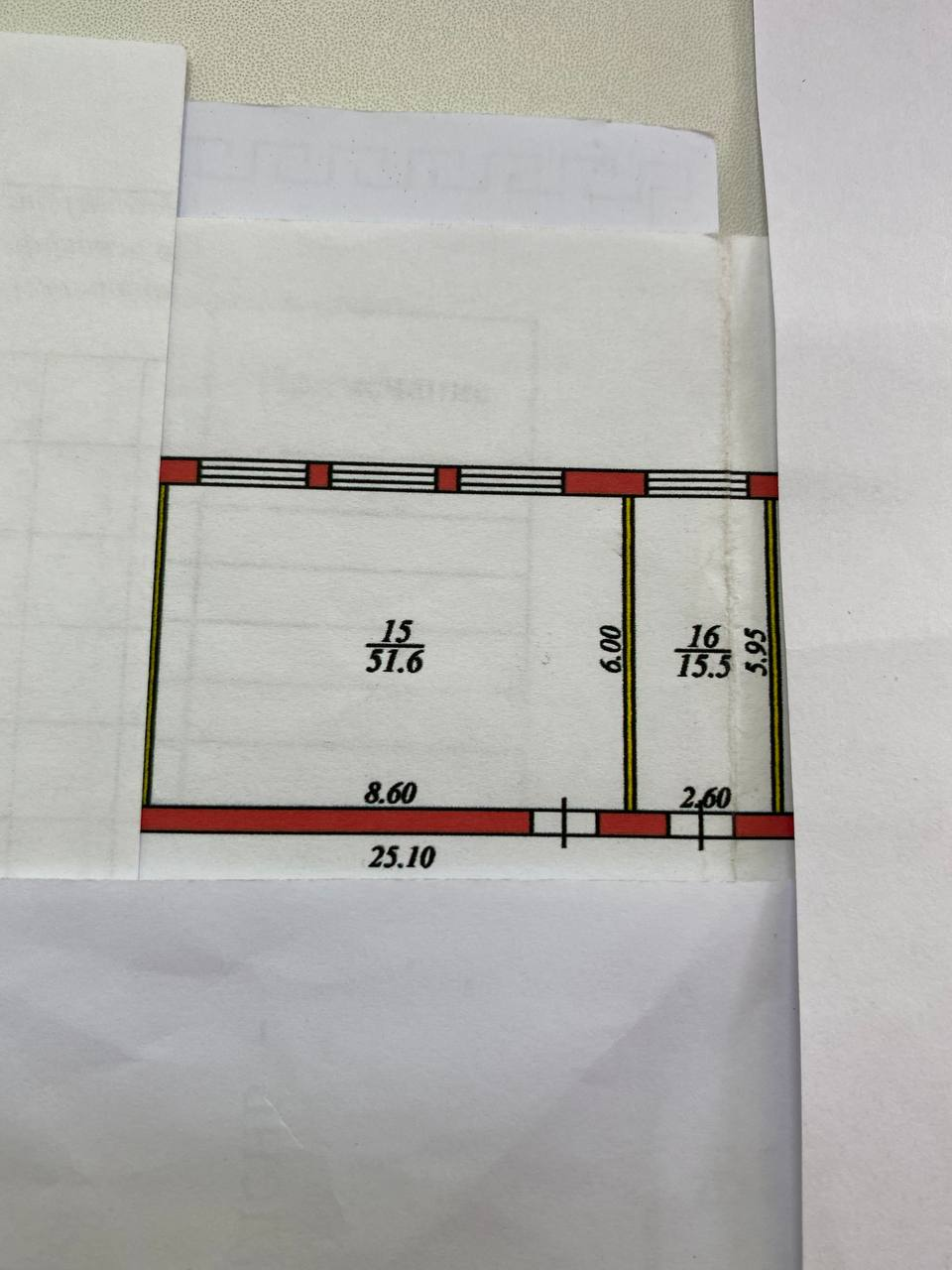 7.  Материально-техническое оснащение пищеблока:Перечень помещений и их площадь м2    (перечень и площадь помещений в зависимости от модели предоставления питания)8.1 Характеристика технологического оборудования   пищеблока8.2 Дополнительные характеристики технологического оборудования:8.3 Дополнительные характеристики обслуживания оборудования:9. Характеристика бытовых помещений9. 1 Характеристика помещения и оборудования столовой, план-схема столовой 9.2 Характеристика бытовых помещений10. Штатное расписание работников пищеблока11.Форма организации питания обучающихся- предварительное накрытие столов- самообслуживание12. Перечень нормативных и технологических документов:- Примерное двухнедельное меню		- Ежедневное меню	- Меню раскладка- Технологические карты (ТК) - Накопительная ведомость- График приема пищи- Гигиенический журнал (сотрудники)- Журнал учета температурного режима холодильного оборудования- Журнал учета температуры и влажности в складских помещениях- Журнал бракеража готовой пищевой продукции- Журнал бракеража скоропортящейся пищевой продукции	- Ведомость контроля за рационом питания- Приказ о составе бракеражной комиссии		- Акт по результатам проверки состояния готовности пищеблока по организации питания к   новому учебному году- Программа по совершенствованию системы организация питания обучающихся- Положение об организации питания обучающихся- Положение о бракеражной комиссии-  Приказ об организации питания - Должностные инструкции персонала пищеблока- Программа производственного контроля на основе принципов ХАССП- Требования к информации по питанию, размещаемой на сайте школы соблюдаются                            - Уголки по пропаганде принципов здорового питания № п\пКлассыКоличество классов Численность обучающихся,всего чел.В том числе льготной категории, чел.11 класс16622 класс1111133 класс18844 класс15555 класс15366 класс16377 класс13188 класс19599 класс1301010 класс1941111 класс131№ п\пКонтингент по группам обучающихсяЧисленность, чел. Охвачено горячим питаниемОхвачено горячим питанием№ п\пКонтингент по группам обучающихсяЧисленность, чел. Количество, чел.% от числа обучающихся1Учащиеся 1-4 классов3030100в т.ч. учащиеся льготных категорий30301002Учащиеся 5-8 классов231252в т.ч. учащиеся льготных категорий1212100в т.ч. за родительскую плату771003Учащиеся 9-11 классов1515100в т.ч. учащиеся льготных категорий55100в т.ч. за родительскую плату77100Общее количество учащихся всех возрастных групп686494в том числе льготных категорий4747100№ п\пКонтингент по группам обучающихсяЧисленность, чел. Охвачено горячим питаниемОхвачено горячим питанием№ п\пКонтингент по группам обучающихсяЧисленность, чел. Количество, чел.% от числа обучающихся1Учащиеся 1-4 классов000в т.ч. учащиеся льготных категорий0002Учащиеся 5-8 классов000в т.ч. учащиеся льготных категорий000в т.ч. за родительскую плату0003Учащиеся 9-11 классов11100в т.ч. учащиеся льготных категорий11100в т.ч. за родительскую плату000Общее количество учащихся всех возрастных групп11100в том числе льготных категорий11100Модель предоставления питанияСтоловая на сырьеПоставщики продуктов питания, наименованиеИП.Вахрушева А.Н.,ООО»Южен»,ИП Казарян А.Ш.Адрес местонахождения692586 Приморский край,Пограничный район,с.Богуславка,ул.Ленинская ,56692527 Приморский край,г.Уссурийск,ул.Сергея Ушакова,д.33,кв.109692582 Приморский край,Пограничный район,пгт.Пограничный,ул.Дубовика,42Фамилия, имя отчество руководителя, контактное лицоВахрушева А.Н.,Беркутова Е.А,Казарян А.Ш.Контактные данные: тел. / эл. почта89242389236,89841491595,89914962112Дата заключения контракта23.04.2023Длительность контракта8 месяцевВид транспортаавтомобильныйПринадлежность транспорта-транспорт организации поставщика пищевойпродукции-транспорт ИП. предоставляющего пищевую продукциюУсловия использования транспортаВодоснабжение собственная скважинаГорячее водоснабжениеустановлены водонагревателиОтоплениесобственная котельнаяВодоотведениелокальные сооружениявентиляция помещенийестественная№ п/пНаименованиецехов и помещенийПлощадь помещение м2Площадь помещение м2Площадь помещение м2Площадь помещение м2№ п/пНаименованиецехов и помещенийСтоловые школьно базовыеСтоловые, работающие на сырье СтоловыедоготовочныеРаздаточные, буфеты1Складские помещения-15,3 кв м--2Производственные помещения-15,3 кв м--2.1Овощной цех (первичной обработки овощей)-15,3 кв м--2.2Овощной цех (вторичной обработки овощей)-15,3 кв м--2.3Мясо-рыбный цех-15,3 кв м--2.4Доготовочный цех---2.5Горячий цех-15,3 кв м-2.6Холодный цех---2.7Мучной цех----2.8Раздаточная--2.9Помещение для резки хлеба----2.10Помещение для обработки яиц-_--2.11Моечная кухонной посуды-17,2-2.12Моечная столовой посуды-17,2-2.13Моечная и кладовая тары-17,2--2.14Производственное помещение буфета-раздаточной-----2.15Посудомоечная буфета-раздаточной----3Комната для приема пищи (персонал)-_--№ п/пНаименованиецехов и помещенийХарактеристика оборудованияХарактеристика оборудованияХарактеристика оборудованияХарактеристика оборудованияХарактеристика оборудования№ п/пНаименованиецехов и помещенийнаименование оборудованияколичествоединиц оборудованиядата его выпускадаты начала его эксплуатациипроцента изношенности оборудования1Горячий цехВодонагреватель Edisson120212022152Горячий цехВесы электронные CAS 5 кг120032003903Горячий цехЭлектромясорубка «Wilmarg»120192019354Горячий цехЭлектроплита ПЭ 49 Ж120212022155Горячий цехХолодильник «BOSH»120212022106Горячий цехХолодильник «Бирюса»220032003997Горячий цехМорозильная камера «Wilmarg»120212022108Горячий цехЭлектроплитаМечта11983198399№ п/пНаименованиетехнологического оборудованияХарактеристика оборудованияХарактеристика оборудованияХарактеристика оборудованияХарактеристика оборудованияХарактеристика оборудованияХарактеристика оборудования№ п/пНаименованиетехнологического оборудованияназначение маркапроизводительность дата изготовлениясрок службысроки профилактического осмотра  1ТепловоеЭлектроплитаПЭ 49 Ж16,8кВт20212 года1 раз в месяцЭлектроплитаМечта2,5 кВт198340 лет1 раз в месяцВодонагревательEdisson 100л20221 год1 раз в месяц2МеханическоеЭлектромясорубка«Wilmarg»3кг за 3 миут20196 лет1 раз в месяц3ХолодильноеХолодильникBOSH10кг в сутки20212 года1 раз в месяцХолодильникБирюса10кг в сутки20167 лет1 раз в месяцХолодильникБирюса10кг в сутки20158 лет1 раз в месяцМорозильная камера«Wilmarg»10кг в сутки20212 года1 раз в месяц4Весоизмери-тельноеВесы электронныеCAS 5 кг10 лет1 раз в месяц№ п/пНаименованиетехнологического оборудованияХарактеристика мероприятий Характеристика мероприятий Характеристика мероприятий Характеристика мероприятий Характеристика мероприятий Характеристика мероприятий № п/пНаименованиетехнологического оборудованияналичие договора на техосмотр наличие договора на проведение метрологических работ проведение ремонта план приобретения нового и замена старого оборудования ответственный за состояние оборудованияграфик санитарной обработки оборудования 1Тепловое--не требуется-Зам. директора     В наличии2Механическое--не требуется-Зам. директораВ наличии3Холодильное--не требуется-Зам. директораВ наличии4Весоизмерительное--не требуется-Зам. директораВ наличии--не требуется-Зам. директораВ наличии№ п/пНаименование оборудованияХарактеристика оборудования столовой - площадь 51,6 М2Характеристика оборудования столовой - площадь 51,6 М2Характеристика оборудования столовой - площадь 51,6 М2Характеристика оборудования столовой - площадь 51,6 М2№ п/пНаименование оборудованияколичествоединиц оборудованиядата его приобретенияпроцент изношенности оборудованияколичество посадочных мест в столовой1Стол обеденный6 шт01.11.199675602Стул 60 шт01.11.199675603Рециркулятор воздуха бактерицидный«Горизонт»1 шт01.10.20197060№ п/пПеречень бытовых помещенийХарактеристика помещений -, площадь  М2№ п/пПеречень бытовых помещенийколичество единиц оборудования для бытовых целей--№ п/пНаименование должностейХарактеристика персонала  столовойХарактеристика персонала  столовойХарактеристика персонала  столовойХарактеристика персонала  столовойХарактеристика персонала  столовойХарактеристика персонала  столовой№ п/пНаименование должностейколичество ставокукомплектованностьбазовое образованКвалификационный разрядстаж работыналичие медкнижки1Зав. хоз0,61СреднееОт 5 летДа2Зав.складом0,41Среднее От 5 летДа 3Повар 11Средне-специальноеПовар-кулинар 4 разряда5 лет Да4Рабочие кухни (помощники повара)11Средне-специальное23 годаДа 